Position Paper for the United Nations General Assembly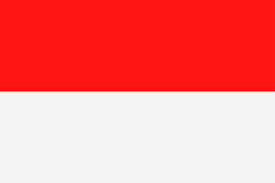 Topic: Access to Clean Water Supplies in Underdeveloped CountriesCountry: IndonesiaThe delegation of Indonesia recognizes the importance of providing access to clean water supplies in underdeveloped countries. Indonesia is aware of the impact that water scarcity and poor sanitation have on human health, social and economic development, and the environment. Therefore, the Indonesian government has been working towards ensuring access to clean water and sanitation for all its citizens.Indonesia is committed to achieving Sustainable Development Goal 6, which aims to ensure the availability and sustainable management of water and sanitation for all. The government has taken various initiatives, such as developing policies and plans for water resources management and sanitation, increasing investments in water infrastructure, and promoting community participation in water management.Indonesia also acknowledges the importance of international cooperation and partnerships in addressing this issue. The government has worked with various international organizations, such as UNICEF, to improve access to clean water and sanitation in other countries. Indonesia has provided technical assistance, financial support, and shared its experiences in water resources management with other countries.………………………………………………………………………………………………………………………………………The delegation of Indonesia believes that the international community should prioritize… .access to clean water and sanitation in underdeveloped countries. This can be achieved by supporting initiatives such as increasing investments in water infrastructure, improving water governance, promoting sustainable water management practices, and providing technical assistance and financial support to countries in need.Indonesia also recognizes the importance of addressing the root causes of water scarcity and pollution, such as climate change, unsustainable agricultural practices, and inadequate sanitation systems. Therefore, Indonesia calls for increased international cooperation in addressing these issues, through sharing knowledge and expertise, and promoting sustainable development practices.In conclusion, Indonesia is committed to ensuring access to clean water and sanitation for all its citizens and supports international efforts to provide access to clean water in underdeveloped countries. Indonesia will continue to work with the international community to achieve universal access to clean water and sanitation by 2030, as stated in the Sustainable Development Goals.